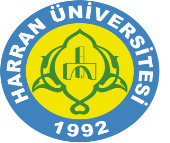 T.C.HARRAN ÜNİVERSİTESİSağlık Kültür ve Spor Daire Başkanlığı……………………… Topluluğu Genel Kurul Kararlarına Göre Yıllık Faaliyet PlanıFaaliyet Plan Dönemi	: …./…./……  -  …./…./……						Teslim Tarihi: …./…./……                     Topluluk Başkanı	Topluluk Danışmanı                      İmza	İmzaFaaliyet Adı:Faaliyet Yeri:KatılımcılarFaaliyet Tarihi:1.Kasım1.Kasım1.Kasım1.Kasım2.Aralık2.Aralık2.Aralık2.Aralık3.Ocak3.Ocak3.Ocak3.Ocak4.Şubat4.Şubat4.Şubat4.Şubat5.Mart5.Mart5.Mart5.Mart6.Nisan6.Nisan6.Nisan6.Nisan7.Mayıs7.Mayıs7.Mayıs7.Mayıs8.Haziran8.Haziran8.Haziran8.Haziran